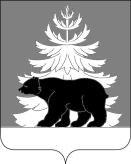 РОССИЙСКАЯ ФЕДЕРАЦИЯИРКУТСКАЯ ОБЛАСТЬАдминистрацияЗиминского районного муниципального образованияП О С Т А Н О В Л Е Н И Е                            от       03.08.2021               г. Зима                     №   573    О принятии решения о подготовке документациипо планировке территории в составе проектапланировки и проекта межевания территориилинейного объектаВ целях установления границ земельных участков, предназначенных для строительства и размещения линейного объекта, руководствуясь статьями 45, 46 Градостроительного кодекса Российской Федерации, статьёй 15 Федерального закона от 06.10.2003 № 131-ФЗ «Об общих принципах организации местного самоуправления в Российской Федерации», статьями 6, 46 Устава Зиминского районного муниципального образования, администрация Зиминского районного муниципального образованияПОСТАНОВЛЯЕТ:1. Разрешить обществу с ограниченной ответственностью «Геокадастр» приступить к подготовке документации по планировке территории (проекта планировки территории,  проект межевания территории) линейного объекта в виде подземной кабельной линии электроснабжения от трансформаторной подстанции 10/0,4 кВ, расположенной по адресу; Иркутская область, Зиминский район, район ОГБУСО «Реабилитационный центр для детей и подростков с ограниченными возможностями «Сосновая горка», в границах кадастрового квартала 38:05:084107.2. ООО «Геокадастр» представить разработанную проектную документацию в отдел архитектуры и градостроительства администрации Зиминского районного муниципального образования для проверки на соответствие требованиям части 10 статьи 45 Градостроительного кодекса Российской Федерации и дальнейшего проведения публичных слушаний.3. Настоящее постановление опубликовать в информационно-аналитическом, общественно-политическом еженедельнике «Вестник района» и  разместить на официальном сайте администрации Зиминского районного муниципального образования www.rzima.ru  в информационно-телекоммуникационной сети «Интернет».И.о. главы администрации Зиминского районного муниципального образования                                                        Ю.А. Чемезов